													Thema: Iedereen is mooi!Zwemkleding: kleding waarmee je kunt zwemmenHet badpak: kledingstuk dat meisjes of vrouwen dragen om te zwemmen of te zonnen.De zwembroek: een broek die jongens dragen tijdens het zwemmen.De bikini: bestaat uit een broekje en een bovenstukje, meisjes dragen deze tijdens het zwemmen.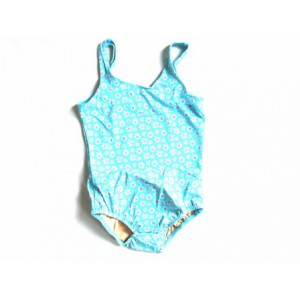 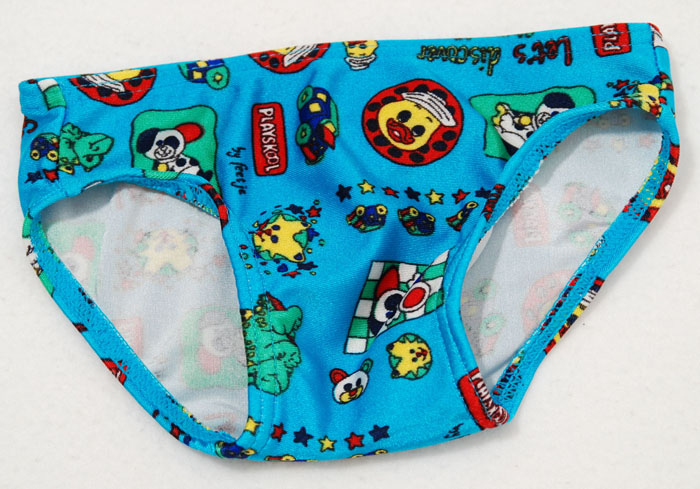 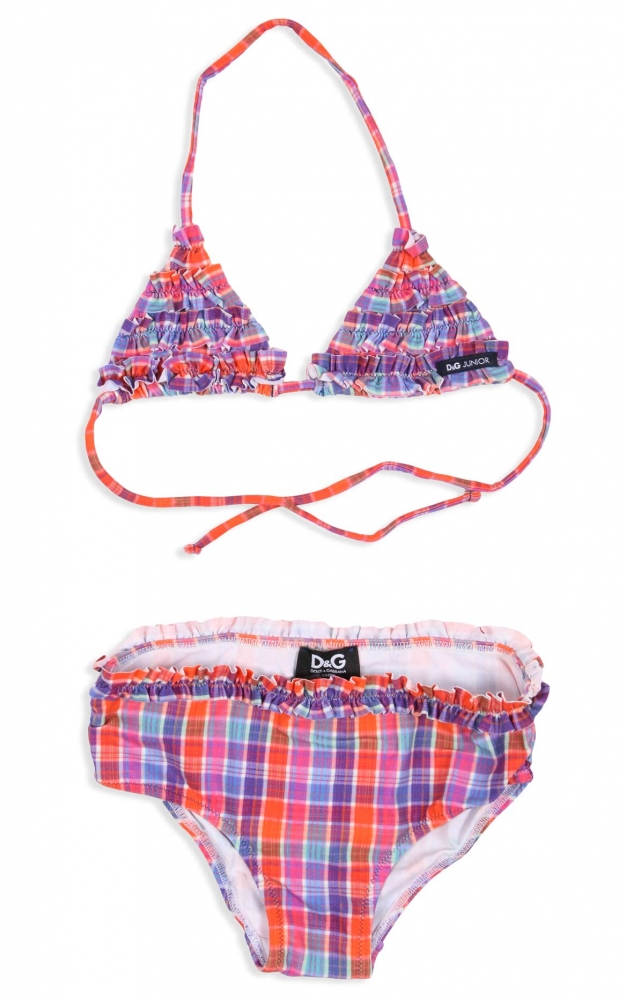 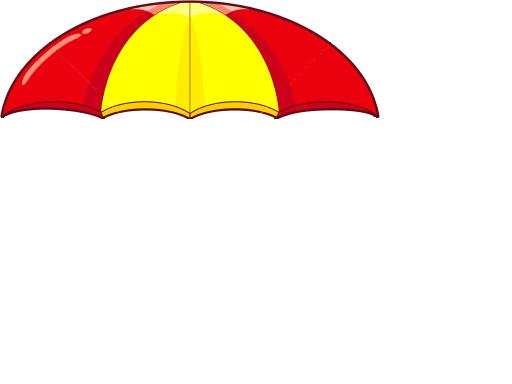 